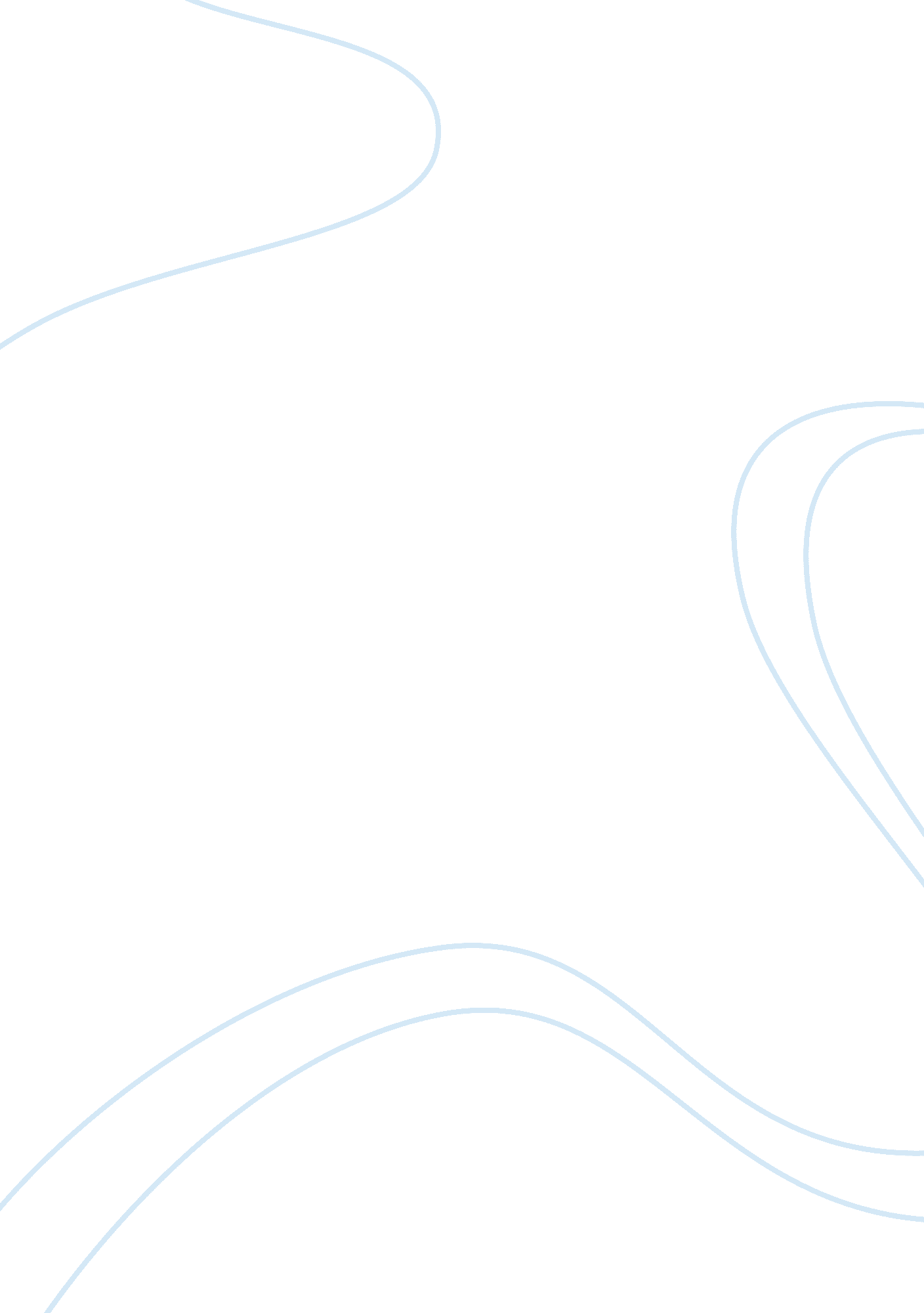 In book 9 of the odyssey, odysseusSociology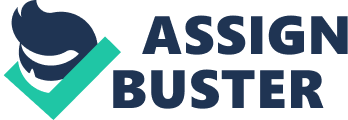 In  book 9  of  The Odyssey,  Odysseus  and his  men  come across  the  Cyclops island  when  Odysseus and  his  men go  inside  of  a  cave (where  the  cyclops  are with  sheep)  Polyphemus (the  cyclops)  provides them  with  food and  shelter.  The cyclops  treated them  nicely. Odysseus  never  told Polyphemus  his  real name,  Odysseus  tells Polyphemus  his  name is  “ Nohbody” .         When  the  cyclops wakes  up  he has  some  of  Odysseus’s  men for  breakfast.  When the  cyclops  goes back  to  sleep, Odysseus  told  his men  to  carve a  huge  wooden pole  and  sharpen the  end  in fire  for  later that  day.  They  get the  cyclops  drunk off  of  wine, so  the  cyclops will  open  the vault  that  leads outside,  Polyphemus  lays down and   Odysseus then  stabs  him  in  the eye  with  the pole,  Odysseus  and his  men  hide under  sheep  while exiting  the  cave,  so  the cyclops  cannot  feel them  and  take them. The cyclops  then  calls out  for  his dad  (Poseidon)  and tells  him  to make  their  way back  home  difficult and  longer.           Some  of the  disagreements  that had  happened  were that  Odysseus  said out  loud  that he  was  better than  everyone  including the  gods,  and the  gods  didn’t agree  with  his opinion  so  the gods  (mostly  Poseidon- Polyphemus  father) made  his  journey longer  and  worse.         Some  things that  could  have reduced  problems  are that  Odysseus  doesn’t say  out  loud that  he  is better  than  the gods  he  could have  kept  that to  himself  even though  he  was happy  they  left , also  he  should not  have  stabbed Polyphemus  in  his  only  eye, he  should’ve  just left  him  alone, because  Polyphemus  didn’t even  know  none of  their  names or  Odysseus  could have  killed  him some  other  way, so  he  couldn’t have  been  able to  call  for his  father.  During the  rest  of their  journey  it was  not  easy they  faced  a lot of  difficult  times especially  Odysseus.  Something else  that  could have  reduced  problems is  that  they just  stayed  on that  mini  island and  never  went to  the  cyclops island,  this  would’ve helped  them  not  be  in any  situations  and gotten  home  sooner.         Some people  can  form proper  communications  with others  while  believing in  what  they want  to  believe in.  For  example if  someone  were to  believe  that you’re  going  to fail,  that does  not mean  that  you’re not  going  to even  try,  you are  going  to want  to  prove them  wrong  and still  believe  in yourself.  Just  because one  person  believes in  something  doesn’t mean  that  you have  to  too. Everyonehas  their  own culture  and  things that  they  believe in  doesn’t  mean you  have  to change  yours.  If they  need  something to  talk  about they  can  talk about  what  they believe  in  and why.  It’s  okay to  hear  someone’s opinions  about  something, but  you  cannot change  their  minds about  something they  believe in.              Some personal  experiences  that  I  had that  can  kind of  relate  to Odysseus,  is  that  Ihave  said  stuff I  don’t  mean and  stuff  that can  effect  someone. I have  never  hurt          someone  as  much as  he  did but  I  have missed  someone  like how  he  missed Penelope  and  his son  Telemachus. Another thing  I  can relate  to  is  how  he protected  his  men like  he  said he  would  (even though  some  died), I  always  try my  best  to look  out  for the  ones  I care  about.  Like Odysseus  if  I believe  in  something I  will  always keep  trying  to reach  my  goal, no  matter  what or  who  tries to  get  in my  way.  When Odysseus  faced  difficult times  he  did not  give  up  he  used his  head  (sometimes) and figured  out  how  he  could get  through  it and  I  do that,  I  usually think  things  through before  I  do something  that  I  willregret.       Respecting  the hosts  customs  of wherever  you  are at  is  important,  because you  don’t  know them  well  which means  that  you don’t  know  what they  are  capable of.  In  the Odyssey, some  of  Odysseus men  got  ate, because  they  just went  wondering  in a  strangers  cave (the  cyclops),  if Odysseus  and  his men  would’ve  stayed there  any  longer than  they  probably would’ve  got  ate too. 